CALELLA PARK 3*Цены от: *Цена указана за 2-х человек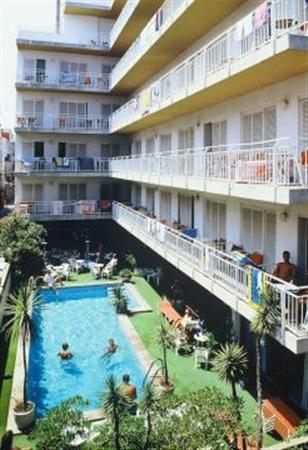 Контактная информацияМесторасположение: Отель расположен в городе Калелла, недалеко от побережья. Ближайший аэропорт находится в 350 км от отеля.Количество номеров: 56 номеровТипы номеров: - стандартные номераОписание номеров: - телефон- сейф- балкон- ванная комната / душИнфраструктура: - вестибюль с зоной отдыхаТипы питания: HB FBСервис: - обслуживание номеров- 3 лифта- удобства для инвалидов- прокат автомобилей- парковка- химчисткаРазвлечения и спорт: - открытый бассейн- крытый бассейн- сауна- солярийРестораны, бары: - бар- ресторанПляж: - пляж расположен в 150 м от отеля, зонтики и шезлонги платноКоличество ночейТип питанияСтоимость, руб.7 ночей/8днейHB38 143 р.10 ночей/11днейHB44 210 р.14 ночей/15днейHB52 298 р.Сайт: www.hotenco.com 